Curriculum Vitae van Jasper SlegersPersoongegevens: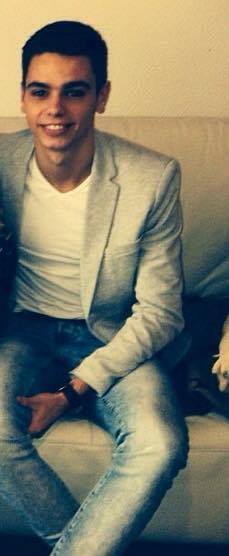 Naam	Slegers JasperAdres	Meistraat 26 BUS 2Woonplaats	2480 DESSELTelefoon	0475.56.74.43Geboortedatum	28/02/1994Geboorteplaats	2400 MOLE-mailadres	slegers.jasper@outlook.comBurgerlijke staat	vrijgezelOpleiding2006-2009	Sociaal Technische Vaardigheden te Rozenberg Mol2010-2014	Kantooradministratie en gegvensbeheer te Sint-Jan Berchmanscollge te Mol2014-2015	Marketing te CVO HIK te GeelWerkervaringProfessionele werkervaring:6 maanden durende stage bij Belfius bank te Dessel.
6 maanden durende stage bij CVO Mol, secretariaatsmedewerker
1 jaar durende stage bij VITO te Mol, boekhoudkundig medewerkerJobstudent werkervaringAfwasser bij Witte Haas in Witgoor
Rekkenvuller bij Delhaize te Dessel
Logistiek medewerker bij Nike ELC te LaakdalTaalvaardigheidNederlands	MoedertaalEngels	Schrijven: uitstekend, Begrijpen: uitstekend, Spreken: goedDuits	Schrijven: slecht, Begrijpen: matig, Spreken: slechtFrans	Schrijven: goed, Begrijpen: goed, Spreken: goedComputervaardighedenPowerpoint:	GoedWord	UitstekendAccess	MatigExcel	GoedHobby’sVoetbal, fitness, afspreken met vrienden, Facebook